.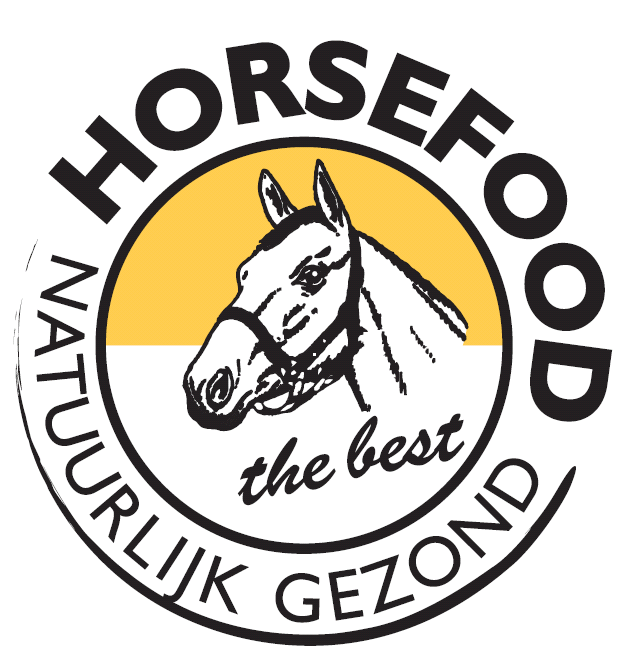 Horsefood Dressuur TalentInschrijfformulierZondag 18 maart 2018. Hedde Jan Cazemier manege
Hoofdstraat 53, Tolbert____________________________________________________________________De met * gemerkte velden moeten worden ingevuld! Als je meerdere paarden wilt inschrijven, a.u.b. onderstaand formulier meerdere malen invullen. Het Inschrijfformulier met de kopie van het stamboekpapier mailen naar: Wildeboerdiervoeders@home.nl (G. Wildeboer • 0620645099)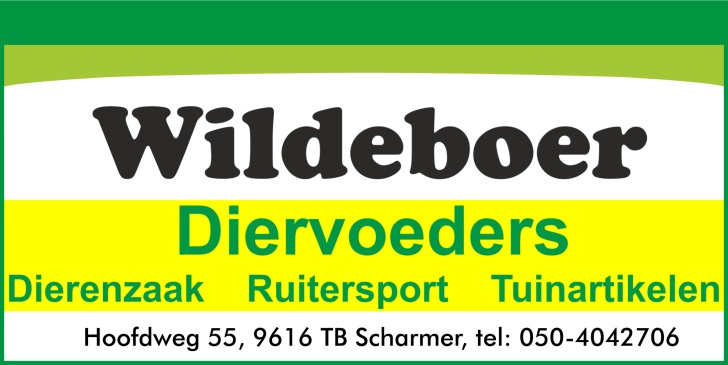 Gegevens Paard